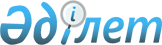 Об утверждении проекта (схемы) зонирования земель, границ оценочных зон и поправочных коэффициентов к базовым ставкам платы за земельные участки села Узынагаш Жамбылского района
					
			Утративший силу
			
			
		
					Решение Жамбылского районного маслихата Алматинской области от 21 апреля 2021 года № 5-33. Зарегистрировано Департаментом юстиции Алматинской области 28 апреля 2021 года № 5946. Утратило силу решением Жамбылского районного маслихата Алматинской области от 23 ноября 2021 года № 12-72
      Сноска. Утратило силу решением Жамбылского районного маслихата Алматинской области от 23.11.2021 № 12-72 (вводится в действие по истечению десяти календарных дней после дня его первого официального опубликования).
      В соответствии с пунктом 2 статьи 8, пунктом 1 статьи 11 Земельного кодекса Республики Казахстан от 20 июня 2003 года, Жамбылский районный маслихат РЕШИЛ:
      1. Утвердить проект (схему) зонирования земель села Узынагаш Жамбылского района согласно приложению 1 к настоящему решению.
      2. Утвердить границы оценочных зон и поправочные коэффициенты к базовым ставкам платы за земельные участки села Узынагаш Жамбылского района согласно приложению 2 к настоящему решению.
      3. Признать утратившим силу решение Жамбылского районного маслихата "Об утверждении границ оценочных зон и поправочных коэффициентов к базовым ставкам платы за земельные участки в населенных пунктах Жамбылского района" от 05 ноября 2012 года № 11-84 (зарегистрирован в Реестре государственной регистрации нормативных правовых актов № 2208, опубликован 29 декабря 2012 года в газете "Атамекен").
      4. Контроль за исполнением настоящего решения возложить на постоянную комиссию Жамбылского районного маслихата "По экономической реформе, бюджету, тарифной политике, развитию малого и среднего предпринимательства".
      5. Настоящее решение вступает в силу со дня государственной регистрации в органах юстиции и вводится в действие со дня его первого официального опубликования. Проект (схема) зонирования земель села Узынагаш Жамбылского района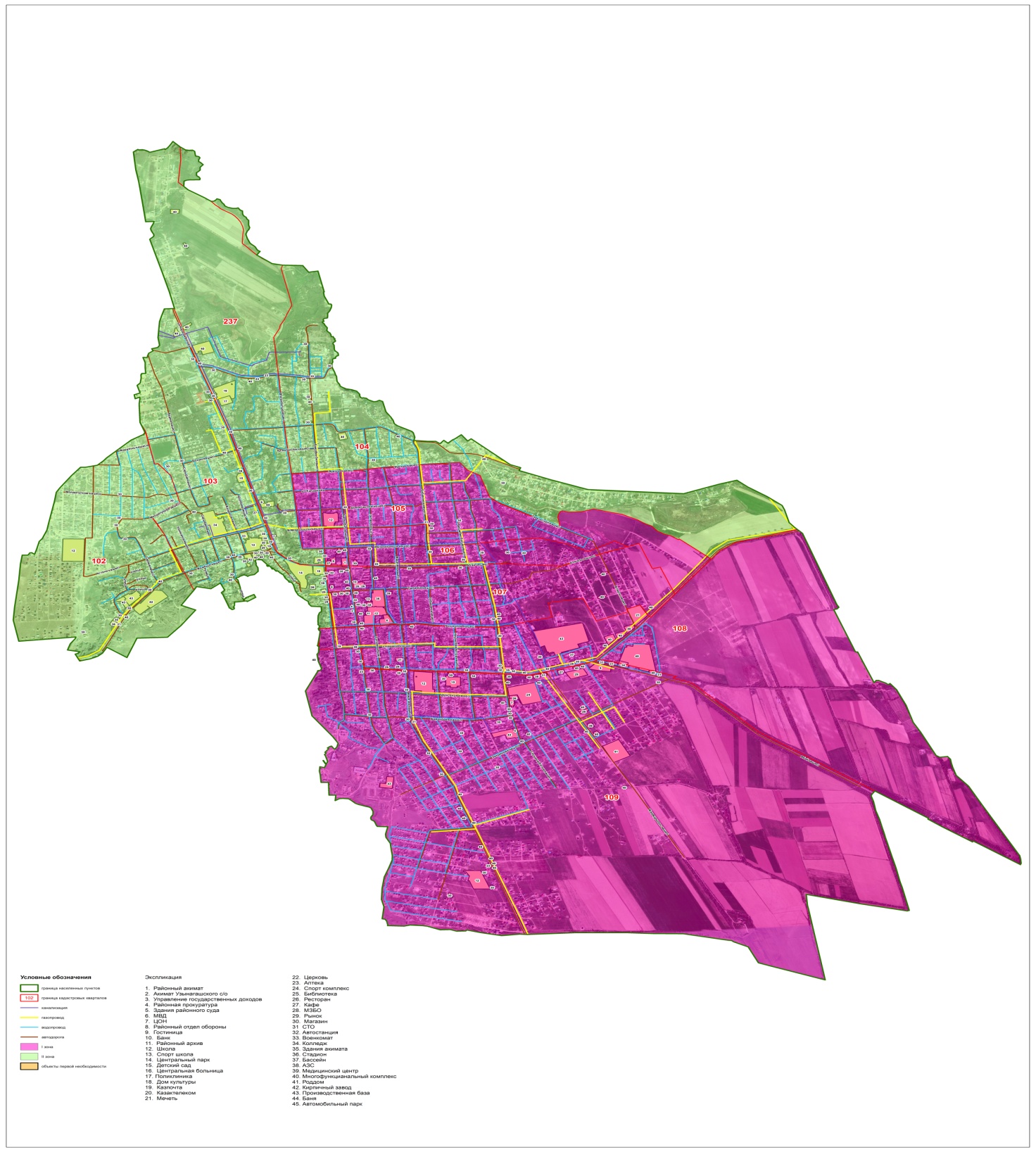  Границы оценочных зон и поправочные коэффициенты к базовым ставкам платы за земельные участки в селе Узынагаш
					© 2012. РГП на ПХВ «Институт законодательства и правовой информации Республики Казахстан» Министерства юстиции Республики Казахстан
				
      Председатель сессии Жамбылского районного маслихата

С. Алимкулова

      Секретарь Жамбылского районного маслихата

С. Жұрын
Приложение 1 к решению Жамбылского районного маслихата за № 3-16 от 15 марта 2021 годаПриложение 2 к решению Жамбылского районного маслихата за № 3-16 от 15 марта 2021 года
№
п/п
Номер кадастрового квартала
Номер зоны
Поправочные коэффициенты к базовым ставкам платы за земельные участки
1
2
3
4
1
03-045-107
I
1,5
2
03-045-109
I
1,5
3
03-045-108
I
1,5
4
03-045-106
I
1,5
5
03-045-105
I
1,5
6
03-045-104
ІІ
1,4
7
03-045-237
ІІ
1,4
8
03-045-103
ІІ
1,4
9
03-045-102
ІІ
1,4
10
03-045-104
ІІ
1,4